#Couch2DuathlonWTC Tramore Duathlon Training PlanIntermediate Plan Week 5Week starting Monday the 29th of JanPlan created by Emmet Kelly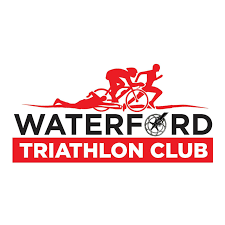 MondayRestTuesdayBike for 40 minutes WednesdayRun for 30 minutes include some sprintsThursdayBike for 40 minutes followed by 25 minute RunFridayRestSaturdayRun for 15 minutes Bike for 45 minutes followed by a run for 15 minutesSundayRun for 40 minutes easy